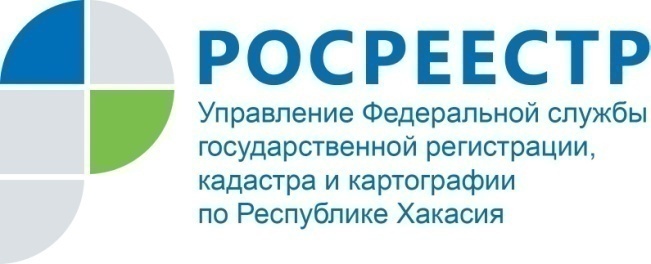 ПРЕСС-РЕЛИЗСтремимся к повышению инвестиционной привлекательности Республики ХакасияПодходит к концу первый этап по исполнению мероприятий («Дорожной карты») по целевой модели «Постановка на кадастровый учет земельных участков и объектов недвижимого имущества». Предварительные итоги подвели на межведомственном совещании, прошедшем 13 декабря 2017 года. В совещании приняли участие руководители и представители следующих ведомств: Министерство имущественных отношений Республики Хакасия; Управление Федеральной службы государственной регистрации, кадастра и картографии по Республике Хакасия; филиал ФГБУ «ФКП Росреестра» по Республике Хакасия. С марта велась активная работа данных ведомств по достижению установленных на 2017 год показателей «Дорожной карты», которые были установлены постановлением Правительства Республики Хакасия от 27.02.2017 №30. Текущие данные по целевой модели «Постановка на кадастровый учет земельных участков и объектов недвижимого имущества» свидетельствуют о полном выполнении некоторых этапов. На 100 % исполнены показатели: «доля муниципальных образований с утвержденными генеральными планами в общем количестве муниципальных образований субъекта РФ», «доля муниципальных образований с утвержденными правилами землепользования и застройки в общем количестве муниципальных образований субъекта РФ», «доля муниципальных образований субъекта РФ, сведения о границах которых внесены в Единый государственный реестр недвижимости, в общем количестве муниципальных образований субъекта РФ», «Предельный срок утверждения схемы расположения земельного участка на кадастровом плане территории», «Доля заявлений о постановке на ГКУ, в том числе с одновременной регистрацией прав, вновь образованных ЗУ и вновь созданных ОКС, рассмотрение которых приостановлено», «Доля заявлений о постановке на ГКУ, в том числе с одновременной регистрацией прав, вновь образованных ЗУ и вновь созданных ОКС, по которым принято решение об отказе».По трем этапам текущие данные свидетельствуют о том, что к концу года их выполнение будет равняться 100 % от установленного целевого показателя на 2017 год: «доля государственных услуг по постановке на ГКУ, предоставленных через МФЦ, в общем количестве государственных услуг по постановке на ГКУ, с использованием документов на бумажном носителе» составляет 98,6% , «предельный срок утверждения адреса объекту недвижимости и внесения его в ФИАС» составляет 95%, «доля количества ЗУ в ЕГРН с границами, установленными в соответствии с требованиями законодательства РФ, в общем количестве ЗУ, учтенных в ЕГРН» составляет 98,3%.Достижение некоторых установленных на 2017 год показателей является проблематичным. На прошедшем совещании обсуждались способы решения этих проблем, решения найдены, планы действий намечены.О Федеральной кадастровой палатеФедеральная кадастровая палата (ФГБУ «ФКП Росреестра») – подведомственное учреждение Федеральной службы государственной регистрации, кадастра и картографии (Росреестр). Федеральная кадастровая палата реализует полномочия Росреестра в сфере регистрации прав на недвижимое имущество и сделок с ним, кадастрового учета объектов недвижимости и кадастровой оценки в соответствии с законодательством Российской Федерации.ФГБУ «ФКП Росреестра» образовано в 2011году в результате реорганизации региональных Кадастровых палат в филиалы Федеральной кадастровой палаты во всех субъектах Российской Федерации (всего 81 филиал). Директор ФГБУ «ФКП Росреестра» - Литвинцев Константин Александрович.Директор филиала ФГБУ «ФКП Росреестра» по Республике Хакасия – Вера Ивановна Старунская.Контакты для СМИЕлена ФилатоваНачальник отдела контроля и анализа деятельности8 (3902) 24 29 25fgu19@19.kadastr.ru www.fkprf655017, Абакан, улица Кирова, 100, кабинет 105.